Material Transfer Agreement Information SheetIndiana University as ProviderMaterial Transfer Agreement Information SheetIndiana University as ProviderPlease enter the following information:Please enter the following information:Principal investigator name:  Michael VanNieuwenhze                                                                                 Department:  ChemistryPrincipal investigator name:  Michael VanNieuwenhze                                                                                 Department:  ChemistryAddress:  Department of Chemistry, 800 E. Kirkwood Ave., Bloomington, IN  47405-7102Address:  Department of Chemistry, 800 E. Kirkwood Ave., Bloomington, IN  47405-7102Phone:  812-856-7545                                                                Fax:  812-855-8300                                      E-mail:  mvannieu@indiana.eduPhone:  812-856-7545                                                                Fax:  812-855-8300                                      E-mail:  mvannieu@indiana.eduAssistant / contact person name: Jim LewisAssistant / contact person name: Jim LewisAddress:  Department of Chemistry, 800 E. Kirkwood Ave., Bloomington, IN  47405-7102Address:  Department of Chemistry, 800 E. Kirkwood Ave., Bloomington, IN  47405-7102Phone:  812-855-5706/812-855-9364                                                               Fax:  812-855-8300                E-mail:  chempool@indiana.eduPhone:  812-855-5706/812-855-9364                                                               Fax:  812-855-8300                E-mail:  chempool@indiana.eduRecipient organization name:  Recipient organization name:  Recipient contact person name:  Recipient contact person name:  Address:  Address:  Phone:                                                                                         Fax:                                                              E-mail:  Phone:                                                                                         Fax:                                                              E-mail:  Please answer the following questions:Please answer the following questions:1.Please describe / identify the material and a brief description of the research you have done with the material:  A reagent for fluorescent labeling of bacterial cell walls.Please describe / identify the material and a brief description of the research you have done with the material:  A reagent for fluorescent labeling of bacterial cell walls.2.Did you create this material?     X  Yes          No     If no, please explain the source:       Please identify any obligations, restrictions on the use or transfer of the material, if known:  NoneIf your material was created using materials from another laboratory at IU, another university, a company collaborator, a commercial vendor, etc. (for example, commercially-purchased vectors, an antibody from a colleague), please identify the source:       Is the material accompanied by patient identifying information?      Yes        X NoDid you create this material?     X  Yes          No     If no, please explain the source:       Please identify any obligations, restrictions on the use or transfer of the material, if known:  NoneIf your material was created using materials from another laboratory at IU, another university, a company collaborator, a commercial vendor, etc. (for example, commercially-purchased vectors, an antibody from a colleague), please identify the source:       Is the material accompanied by patient identifying information?      Yes        X NoWas the research in which the material was created or made supported by funds from an external source?     X  Yes          NoIf yes, please identify the source:  Grant from the National Institutes of Health (AI 059327)Was the research in which the material was created or made supported by funds from an external source?     X  Yes          NoIf yes, please identify the source:  Grant from the National Institutes of Health (AI 059327)Are you working with the Indiana University Research and Technology Corporation (IURTC) Office of Technology Transfer on anything related to this material? (other than the current MTA)     X Yes          NoAre you working with the Indiana University Research and Technology Corporation (IURTC) Office of Technology Transfer on anything related to this material? (other than the current MTA)     X Yes          NoDo you wish to be compensated for the transfer of this material?       Yes      X    NoIf yes, please provide your proposed transfer fee:  Do you wish to be compensated for the transfer of this material?       Yes      X    NoIf yes, please provide your proposed transfer fee:  Please include any additional information that would aid us in processing this agreement:  NonePlease include any additional information that would aid us in processing this agreement:  NoneI acknowledge that the information provided herein is true and complete.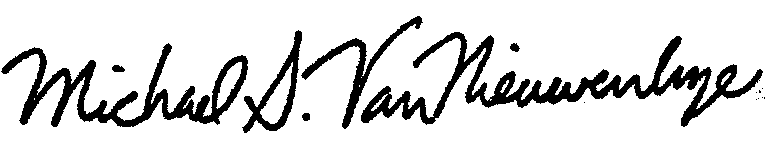 I acknowledge that the information provided herein is true and complete.I acknowledge that the information provided herein is true and complete.Investigator signature:                                                                                                    Date:Investigator signature:                                                                                                    Date:Investigator signature:                                                                                                    Date: